ŽIVA  BIĆA  U  MORU  I  UZ  MORE                                13.5.2020.BILJKE-BOR-ČEMPRES-HRAST CRNIKA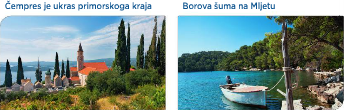 ŽIVOTINJE  UZ MORE-GUŠTERI                                -GALEB-ZMIJA POSKOK 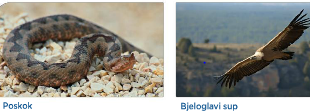 ŽIVOTINJE U  MORU-RIBE-RAKOVI-ŠKOLJKE-MORSKI JEŽEVI